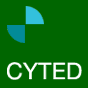 ANEXO 8: PERFIL DE PROYECTO EN FORMATO IBEROEKAAcrónimoINSTRUCCIONESPERFIL DE UN PROYECTO IBEROEKA (FORMULARIO DE 12 PUNTOS)Es un documento de carácter público.Lo rellena y distribuye la entidad líder del proyecto.Acredita la existencia de una propuesta / proyecto IBEROEKA.Toda propuesta / proyecto IBEROEKA debe estar identificada con un número. La numeración de los proyectos se formará añadiendo a las letras “IB” un número secuencial que será asignado y controlado por la Secretaría General del Programa.Contiene la información justa e indispensable sobre una propuesta / proyecto IBEROEKA.Esta información debe ser lo bastante precisa como para permitir decidir a otros posibles socios su entrada en el proyecto.Es el documento que se presenta a la Secretaría General y al Consejo Técnico Directivo para obtener la certificación del proyecto IBEROEKA.Se recomienda actualizar esta ficha una vez al año para así tener siempre constancia de la situación de un proyecto.En todos los países participantes se adoptará el dólar americano como unidad monetaria común para la valoración de los proyectos.Contenido de la ficha de 12 puntos:TÍTULO DEL PROYECTOACRÓNIMO = Nombre corto que sirva para identificar al proyecto (letras iniciales, nombre significativo, etc.).DESCRIPCIÓN DEL PROYECTOResumen del proyecto. Si la extensión de la descripción fuera superior a una hoja, se harán copias de la página 2.CONTACTOS (EMPRESAS Y CENTROS DE INVESTIGACIÓN)Si el número de empresas / centros de investigación que participan en el proyecto es superior a cuatro se harán copias de la página 3. Para cada empresa / centro de investigación participante en el proyecto se indicarán los siguientes datos.Nº DE EMPLEADOS: número de personas que forman la plantilla de la entidad.FACTURACIÓN: importe de las ventas realizadas por la empresa durante el último ejercicio fiscal expresado en dólares americanos.NOMBRE DE LA ENTIDAD: nombre con el que está registrada la empresa o centro de investigación.PERSONA DE CONTACTO: nombre de la persona que es responsable del proyecto en la empresa o centro de investigación.CARGO: cargo o puesto de la persona que es responsable del proyecto en la empresa o centro de investigación.DIRECCIÓN: dirección completa de la empresa / centro de investigación. TELÉFONO: número de teléfono de la persona de contacto (incluir prefijos). FAX: número de fax de la persona de contacto (incluir prefijos).E-MAIL: número de correo electrónico de la persona de contacto.PÁG. WEB: dirección URL de la página Web de la empresa.ACTIVIDAD DE LA ENTIDAD: actividad principal a la que se dedica la empresa / centro de investigación.ESTIMACIÓN DE COSTOSCuando sea posible, indique el presupuesto estimado del proyecto desglosado por fases (previa, definición y desarrollo) expresándolo en dólares americanos y porcentajes sobre el total.CALENDARIOCuando sea posible, desglose por fases indicando duración (meses) y fecha de comienzo.CONTRIBUCIÓN FINANCIERA DE CADA PARTICIPANTEEspecifique la parte de cada participante en el proyecto.RELACIÓN CON OTROS PROGRAMAS DE COOPERACIÓN TECNOLÓGICAIndique si existe o es aconsejable una relación con otros programas de cooperación tecnológica.DESARROLLOS TECNOLÓGICOS PREVISTOSDescripción de los objetivos innovadores del proyecto y la manera en que estos difieren de, y mejoran, los productos / procesos / servicios ya existentes en el mercado.APLICACIÓN / MERCADOIndique brevemente el mercado para el que el producto / proceso / servicio objeto del proyecto está destinado y la participación de cada entidad en su explotación comercial.ACUERDO ENTRE LOS PARTICIPANTESNaturaleza del acuerdo entre los participantes o características de la cooperación deseada. Indique si existe un Memorándum de Entendimiento u otro acuerdo formal mencionando la fecha de la firma.REPARTO DE LAS TAREAS DE DESARROLLOIndique el nombre de la empresa y una breve descripción de su participación técnica en el proyecto.BÚSQUEDA DE PARTICIPANTESDescriba el perfil requerido (país, actividad, aportación al proyecto, fase de incorporación,...)TÍTULO DEL PROYECTOACRÓNIMOOBJETIVO GENERAL DEL PROYECTODESCRIPCIÓN  DEL PROYECTO       La extensión que estima para este resumen es de 1 – 2 hojasCONTACTOSENTIDAD # 1 (LÍDER)Nº de empleados:Facturación (Dólar USA):Nombre:Nombre:Nombre:Persona de contacto:Persona de contacto:Cargo:Dirección:Dirección:Tel:Dirección:Dirección:Fax:Dirección:Dirección:E-mail:Dirección:Dirección:Pág. Web:Actividad:Actividad:Actividad:ENTIDAD # 2 Nº de empleados:Facturación (Dólar USA):Nombre:Nombre:Nombre:Persona de contacto:Persona de contacto:Cargo:Dirección:Dirección:Tel:Dirección:Dirección:Fax:Dirección:Dirección:E-mail:Dirección:Dirección:Pág. Web:Actividad:Actividad:Actividad:ENTIDAD # 3Nº de empleados:Facturación (Dólar USA):Nombre:Nombre:Nombre:Persona de contacto:Persona de contacto:Cargo:Dirección:Dirección:Tel:Dirección:Dirección:Fax:Dirección:Dirección:E-mail:Dirección:Dirección:Pág. Web:Actividad:Actividad:Actividad:ENTIDAD # 4Nº de empleados:Facturación (Dólar USA):Nombre:Nombre:Nombre:Persona de contacto:Persona de contacto:Cargo:Dirección:Dirección:Tel:Dirección:Dirección:Fax:Dirección:Dirección:E-mail:Dirección:Dirección:Pág. Web:Actividad:Actividad:Actividad:ESTIMACIONES DE COSTESPRESUPUESTO TOTAL PROYECTO (en Dólar USA)Total :FASES DEL PROYECTODólar USA%PREVIADEFINICIÓNDESARROLLOCALENDARIOFASES DEL PROYECTODURACIÓN (meses)FECHACOMIENZOPREVIADEFINICIÓNDESARROLLOCONSTRIBUCIÓN FINANCIERA DE CADA PARTICIPANTENOMBRE DE LA ENTIDADDólar USA%RELACIÓN CON OTROS PROGRAMAS DE COOPERACIÓN TECNOLÓGICAIndicar si existe o es aconsejable una relación con otros programas de cooperación tecnológicaDESARROLLOS TECNOLÓGICOS PREVISTOS Descripción de objetivos innovadores del proyecto y la manera en que estos difieren de, y mejoran, productos, procesos o servicios ya existentes en el mercadoAPLICACIÓN / MERCADO Indicar el mercado internacional para el que el producto, proceso o servicio está destinado y la participación de cada entidad en su explotación comercial.ACUERDO ENTRE LOS PARTICIPANTES Indicar si existe un Memorándum de Entendimiento u otro acuerdo formal. Mencione la fecha de firma.REPARTO DE LAS TAREAS DE DESARROLLONombre de la entidad y breve descripción de su contribución técnica al proyectoREPARTO DE LAS TAREAS DE DESARROLLONombre de la entidad y breve descripción de su contribución técnica al proyectoENTIDAD # 1 (LÍDER)ENTIDAD # 2 (LÍDER)ENTIDAD # 3 (LÍDER)ENTIDAD # 4 (LÍDER)BÚSQUEDA DE PARTICIPANTESDescriba el perfil requerido de los nuevos posibles participantes (país, actividad, aportación al proyecto, fase de incorporación, ... ).Para recibir el sello IBEROEKA se requiere la firma de este documento por los participantes en el proyecto. Las entidades interesadas en tener un proyecto con sello IBEROEKA podrán ser reconocidas oficialmente como participantes en el mismo si se reúnen los requisitos IBEROEKA y firman este documento.Nosotros, los participantes en el proyecto y abajo firmantes, solicitamos formalmente la concesión del sello IBEROEKA, manifestamos la intención de cooperar en este proyecto conforme a lo descrito en el Perfil de Proyecto IBEROEKA que se adjunta, con el fin de conseguir los desarrollos tecnológicos previstos en el punto 8, y nos comprometemos a comunicar al representante del Organismo Gestor IBEROEKA cualquier actualización del Perfil siempre que su contenido sea significativamente alterado y a presentar un resumen del proyecto cuando este finalice.Firma del Líder del Proyecto Nombre de la Entidad:Datos del firmante Nombre:Apellidos:Cargo:Firma:	                                                                                                                                       día-ene-24Firma de otro participante en el Proyecto Nombre de la Entidad:Datos del firmante Nombre:Apellidos:Cargo:Firma:	                                                                                                                                       día-ene-24Firma de otro participante en el Proyecto Nombre de la Entidad:Datos del firmante Nombre:Apellidos:Cargo:Firma:	                                                                                                                                       día-ene-24Firma de otro participante en el Proyecto Nombre de la Entidad:Datos del firmante Nombre:Apellidos:Cargo:Firma:	                                                                                                                                       día-ene-24